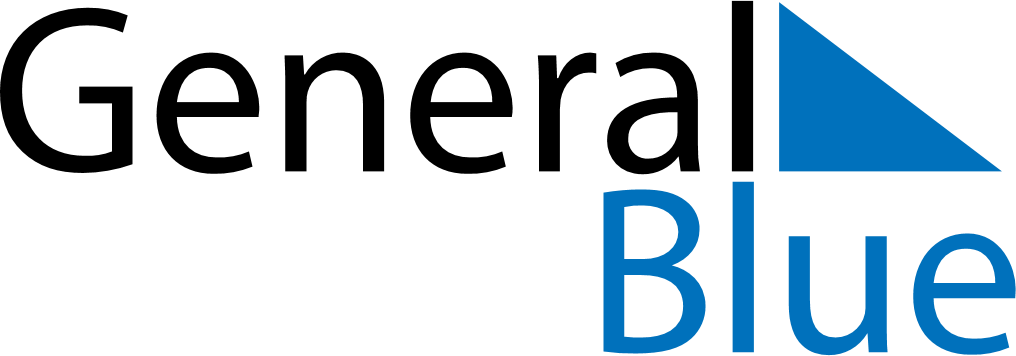 October 2026October 2026October 2026October 2026BurundiBurundiBurundiSundayMondayTuesdayWednesdayThursdayFridayFridaySaturday12234567899101112131415161617Rwagasore Day1819202122232324Ndadaye Day2526272829303031